INVITATION FOR BIDS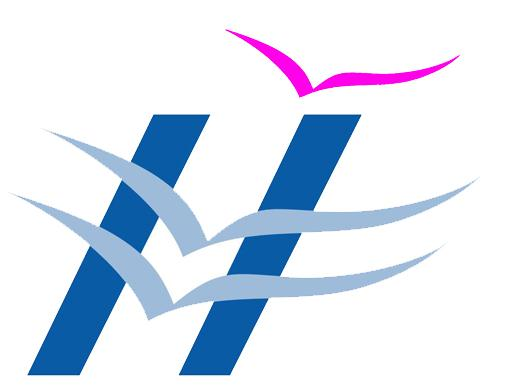 ITEM: CONNECTOR- NHFTENDER NO. HLL/AFT/PUR/BB COMPONENTS/CONN/2017-20	TECHNO-COMMERCIAL BIDÊxÉÊ´ÉnùÉ ºÉÚSÉxÉÉ/TENDER NOTICEएचएलएल लाइफकेयर लिमीटेड,संयुक्त महा प्रबंधक (सामाग्री)की ओर से निम्नलिखीत काम केलिए सुयोग्य ठेकेदारों से मुहरबंद लिफ़ाफ़े में निविदा आमंत्रित करते हैं । 2017-20 की अवधि केलिए कनेक्टर की सप्ले करना । Sealed and superscribed tenders under Two Bid System (Techno-Commercial) in the prescribed form are invited for products manufactured in India from Manufacturer(s) for the supply of Connector to our Akkulam Factory for the year 2017-20.सांकेतिक विवरण , अनुमानित मात्रा और अन्य नियमावली आई एन आर .1040.00 डीडी(के वी ए टी सहित)भुगतान पर 19.01.2017-06.02.2017 , 10.30 ए एम और 3.30 पी एम के बीच हमारे कार्यालय से उपलक्ष्य होगा ।The technical specification, approximate quantities and other terms and conditions are given in the Tender documents, which can be had from our office on any working day from 19.01.2017 to 06.02.2017 between 10.30 A.M to 3.30 P.M by paying INR.1040.00DD (inclusive of KVAT) as tender fee in favor of HLLLifecare Limited, Akkulam payable at Trivandrum. अन्यविवरणहमारे वेबसाइट www.lifecarehll.com. से प्राप्त होगा ।निविदाकर्ताओं हमारी वेबसाइट से दस्तावेज डाउनलोड कर सकते हैं और इस तरह के मामले में निविदा शुल्क तकनीकी बोली के साथ डीडी के माध्यम से भुगतान किया जाना चाहिए।The details can also be had from our Website at www.lifecarehll.com. The tenderers can download the documents from our website and in such case the tender fee should be paid by way of DD along with technical bid. 06/02/2017,3.30 .पी एम तक निविदा हमारे कार्यालय से उपलक्ष्य होगा।अंतिम तारीख और समय 07/02/2017,1.00 पी एम, निविदा शुल्क के डीडी के साथ एचएलएलपहूँचा दें। लिफ़ाफ़े पर निविदानं अंकित करें ।The last date & time of issue of Techno-commercial Bid documents will be up to 06/02/2017; 3.30 P.M.  Completed tenders in sealed cover super scribed with Tender Nos. should reach HLL latest by 07/02/2017; 1.00 PM.किसी तरह का विलंब हो जाए तो एचएलएल जिम्मेदार नहीं । योग्य निवीदा ही खोलेजाएंगे। निवीदाखोलने के दिन और समय की सूचना अलग दी जाएंगी । सांकेतिक कारणों से जो निवीदाअयोगय साबित होता है .उसे लौटा दिया जाएगा ।HLL will not be responsible for any delay in transit.Price Bid of those Tenderers who qualify in the Technical Bid only will be opened.  The date and time of opening of Price bid will be intimated separately. The Price Bids of Tenderers who do not qualify in the Technical bid evaluation will be returned unopened.संयुक्तमहाप्रबंधक(सामग्री) /JT. GENERAL MANAGER (MATERIALS)	M/s.Dear Sirs,Sub:	 Tender Forms for Technical Bid & Price Bid We are enclosing herewith the Techno-Commercial Bid & Price Bid Tender Forms.The Tender Forms are to be duly filled up in duplicate, signed and returned, in a sealed cover superscribed with the above Tender No., the due date and date of opening, addressed to the JOINT GENERAL MANAGER (MATERIALS), HLL LIFE CARE LIMITED, AKKULAM FACTORY,SREEKARIYAM P.O., THIRUVANANTHAPURAM-695017. The last date & time of receipt of Bids 		:  07.02.2017; 1.00 P.MDate& Time of opening of Technical Bid 	:  07.02.2017; 3.30 P.MThe details can also be had from our Website at www.lifecarehll.com.Incomplete tender is likely to be rejected without any further correspondence.Yours faithfully,For HLL LIFE CARE LIMITED.JOINT GENERAL MANAGER (MATERIALS)Encl: As aboveCONTENTS OF BID DOCUMENTI.	INSTRUCTION TO BIDDERS:II.	TECHNICAL BID FORMS1. Schedule A	-	Drawing, Specification & Quantity2. Schedule B	-	Questionnaire for minimum eligibility criteria3. Schedule C	-	Questionnaire - General information of the Manufacturer / Supplier 4. Schedule D	-	Questionnaire –Quality testing information of the Manufacturer / Supplier 5. Schedule E	-	Terms & conditions6. Schedule F	-	Questionnaire for Vendor Development7. Schedule G       -      	Declaration accepting Terms and Conditions of the TenderIII.	PRICE BID Page 1of 2INSTRUCTIONS TO BIDDERSThe Bid is intended to procure material as per specification in Schedule AThe Bid consist of two parts:Technical BidPrice BidThe Technical Bid should be accompanied by Earnest Money Deposit (EMD) in the form of DD drawn in favour of M/s. HLL Lifecare Limited payable at Trivandrum for a sum of Rs. 50,000.00/-(fifty thousand only) failing which the Tender is likely to be summarily rejected. The EMD submitted will be converted to Security Deposit and will be released at the end of contract period.SSI/MSME units interested in availing exemption from payment of Tender Fee & EMD should submit a valid copy of their registration certificate issued by the concerned DIC or NSIC. But the Party has to provide Security deposit if Tender is awarded to them.Technical & Price Bids should be in separate sealed covers.  Technical and Price Bids shall be super scribed as “Technical Bid” and “Price Bid” on the respective covers in order to clearly identify between the two Bids.  These two bids should be submitted in a single sealed cover with the respective Tender No. mentioned thereon, complete in all respect, addressed to the Joint General Manager (Materials) HLL LifecareLimited , Akkulam Factory, Sreekariyam P.O., Trivandrum – 695 017, on or before the due date and time mentioned in the Tender Notification.  HLL shall not be responsible for any delay, if any, in the delivery of the bidding document or non-receipt of the same.The validity of technical bid and price bid will for three years (2017-20).Bid submission / Bid opening datesThe last date & time of receipt of Bids     : 07.02.2017; 1.00 PMDate & Time of opening of Technical Bid  : 07.02.2017; 3.30 PMIn the event of the date mentioned above being declared subsequently as holiday for the purchaser’s office, the due date for submission and opening of bids will be the next working day at the same venue and time.Page 2 of 2INSTRUCTIONS TO BIDDERSThe Purchaser may, at its discretion, extend the date & time for the submission of bids by amending the bid documents in which case, all rights & obligations of the Purchaser & tenderers shall the subject to the extended date & time.Bids received after the deadline for submission shall not be considered.The Bidder is expected to examine all specifications, Instructions, Forms, Terms and conditions given in the Bidding documents. Failure to furnish all information required in the Bidding documents or submission of a Bid not substantially responsive to the bidding documents in every respect will be at the Bidders risk and may result in rejection of the BidAny clarification required will have to be obtained one week prior to the Date of opening of the Technical Bid.A certificate/Declaration as given in Schedule G stating that ALL TERMS AND CONDITIONS of this Tender is acceptable should accompany the tender failing which the tender is likely to be summarily rejected.The quantity mentioned herein is approximate annual requirement with staggered delivery and in case less or more quantity is required the suppliers should be prepared to effect supply at short notice on the same terms and conditions.Those tenderers who download the tender documents from our website should furnish the Name and address of the vendor, name of contact person, telephone & Fax numbers and Email details immediately by fax/Email.Any changes pertains to this tender shall be communicated only through our website www.lifecarehll.com(i) The Price Bid of those Tenderers who qualify in the Technical Bid only will be opened.  The date and time of opening of price bid will be intimated separately.  (ii) The Price Bids of Tenderers who do not qualify will be returned unopened.					………………………………….SCHEDULE- APage 1 of 42. DRAWINGS FOR CONNECTOR –NHF 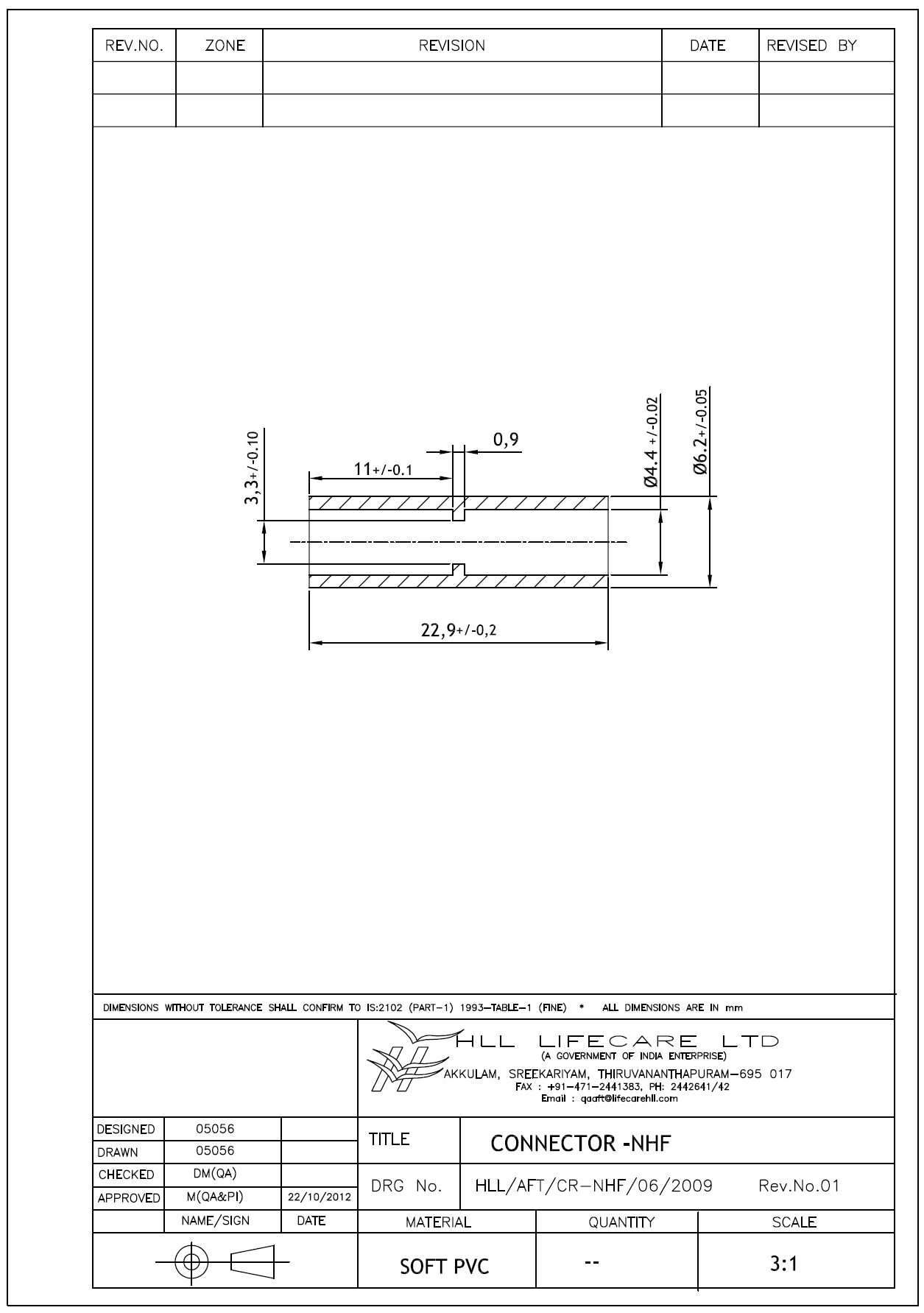 SCHEDULE- APage 2 of 4SPECIFICATION1. Item Name: Connector2. Component drawing No: HLL/AFT/CR-NHF/06/2009 Rev No. 013. Material of the component: Medical grade soft PVC, Moulding grade, Shore A- Hardness- 72 to 78 and should be procured from HLL approved suppliers.4. Component details a) Method of degating: Automatic  b) Dimensions: As per the component Drawing No. HLL/AFT/CR-NHF/06/2009:Rev.No.015. Allowable parting line limit: 30 micron6. Allowable gate projection: 30 micron7. Mould: Mould manufacturing and Mould maintenance to be done by the supplier without any additional cost during the contract period.8. Visual Inspection: 100% visual inspection. Component must be free from flash, Burrs, embedded dust, black spot, colour change, Voids, Short molding, Ovality,  deformation at gate point, Silver streaks, Burn marks, Bend, warpage, Sink marks, cracks, and free form Oil & Grease. 09. Autoclaving requirement: The component should not bend, crack or deform after autoclaving (steam sterilization at 119°C for 35 minutes). Supplier must possess a laboratory type autoclave and it must be used for the in-process testing of moulded components. The equipment shall be validated before use.10. Packaging: 2000 components in one LDPE Cover of  minimum 100 micron thickness and such 10 packets shall be packed in a master carton having bursting strength of minimum 15 Kg/cm2 and then the carton box must be shrink wrapped (minimum 3 layer) with suitable plastic film.Components QC Sampling and acceptance criteria:Reference: ISO 2859-1a) For visual inspection:Level II Double NormalFor major defects: AQL:  0.40For minor defects: AQL: 4.0  b) For Dimensional Inspection S-1, Single reduced.For critical dimensions: AQL: 0.40 Accept / Reject: 0/1For non-critical dimensions: AQL: 4.0SCHEDULE- APage 3of 4Component should meet all the visual and dimensional requirements as per the specifications and drawing (Frequency of inspection: Visual Inspection: every hour on 3 consecutive shots, Dimensional Inspection: Production start-up/ Once in every shift/ after any correction in mould or process setting). Autoclaving test: Every four hour on 2 consecutive shots. Leak test should be done for autoclaved components for any leakages and the same shall be noted down in the in-process inspection sheet. The allowable shrinkage after autoclaving is less than 5% Pre shipment Inspection: Each batch of finished components must be inspected as per the components acceptance criteria (As mentioned above Visual, dimensional and functional inspection criteria) before dispatch of each consignment and should ensure that the lot is fully complies with the quality requirements. Sample shall be taken on √n+1 basis. (n= no. of boxes)Documentation requirements: Components must be supplied along with the necessary production & QC documents contain the following details.a) Production document: Comprising date of production, Name of the operator, Product batch No, Total Qty produced, Accepted Qty., Rejected Qty. Type of rejection, Process parameters (Machine No., Temperature, Injection Pressure, Injection speed, Cooling Time, Mould temperature, etc.)b) QC Document: Contains the details of in-process inspection & finished product Pre-shipment inspection details (Batch No, Date, Time of sampling, Sample size, Product quality status, Instruments / gauges used, etc).c) Packaging Details: Date, Batch No, Quantity, Mould number, QC Passed sticker etc. -Documentary proof shall be produced to ensure that, proper material is used for the production of components.SCHEDULE- APage 4 of 4The quantity mentioned below is only approximate requirement and HLL reserves the right to modify it at any time during the contract period. The contractor is bound to execute all the supply orders placed during the contract period. Note: Minimum assured quantity for the qualified competitive bidder is 75 lakhcomponents / year for a period of 3 years. This quantity shall be taken into account for the calculation of mould amortization cost. We hereby agree to supply the above materials as per the specification listed herein.PLACE:                                   			NAME & SIGNATURE OF THE APPLICANTDATE:                            					        (WITH OFFICE SEAL)SCHEDULE BPage 1 of 1TECHNICAL BID QUESTIONNAIRETO BE FILLED FOR MINIMUM ELIGIBILITY CRITERIAAll the information provided herein is true & correctPLACE:                                  					 NAME & SIGNATURE OF THE APPLICANTDATE:                                                     					         (WITH OFFICE SEAL)NOTE: Forms must be completed in all respect and supported by relevant documents.…………………………SCHEDULE -CPage 1 of 2TECHNICAL BID QUESTIONNAIRE(General information of the manufacturer / supplier)Name & Address of the Supplier with		:Telephone No. Fax No.E-mail AddressName of contact personWhether proprietary/partnership/Limited company.Specify whether SSI / MSME unitHow many years have you been in the		:business of manufacturing/selling?What is your annual production capacity 		:Indicate the quantity you can supply HLL 		:per monthWhat would be the minimum period			 :required to deliver the ordered quantityfrom the date of confirmed purchase order? Have you been a supplier to any  Blood bag		 :Manufacturer, if so give details of the name, address, quantity / values of orders received and executed during thelast three year? (Attach separate sheet)Kindly furnish the name and address of       		:the Transporter through whom the rejectedmaterial is to be returned on freight to pay basis (Ref. clause D of Schedule E)SCHEDULE – CPage 2 of 2TECHNICAL BID QUESTIONNAIRE(General information of the manufacturer / supplier)What is your Annual Turn Over during the		:last 3 years?(Copy of P&L and Balance sheet to be attached.)Details of tax registration :-	CST No. 						:TIN No. and VAT No.				:Name & Address of your Banker(s) 			:A/C no. & Swift Code					:12	Any other details					:All the information provided herein is true & correct.PLACE:                                 				NAME & SIGNATURE OF THE APPLICANTDATE :								      (WITH OFFICE SEAL)SCHEDULE – DPage 1 of 1QUESTIONNAIRE(Quality testing information of the supplier)1. Do you have a Quality Control set up?		:	YES/NO                 (If yes)a) Specify the quality tests you undertake		:b) Specify the quality tests carried out		:during in-process inspection c) Specify the quality test carried out during     		:Final inspection2.  Do you have an accreditation? viz.,		:a) ISO 9001: 2008					:b) ISO 13485:2003					:c) ISO14001:2004					:If yes, give details along with a copy ofCertificate issued by them.3. Furnish the details of testing facility with		:list of testing equipmentsAll the information provided herein is true and correct.Place:                                                                  NAME & SIGNATURE OF THE APPLICANTDate:                                                                                       (WITH OFFICE SEAL)SCHEDULE – EPage 1 of 7TERMS & CONDITIONSThe Tender should be completed in all respectsand submitted along Tender Fees (non-refundable) and EMD.  Incomplete tenders are liable to be rejected.Unsealed Tenders received are liable to be rejected and this will be at the sole risk of the Tenderer.The EMD of successful bidders will be converted to Security Deposit and will be refunded at the end of contract period. Release of EMD: The EMD of unsuccessful tenderers will be refunded soon after finalisation of tender, or after two months from the date of opening of tender whichever is earlier. The EMD will not bear any interest. Forfeiture of EMD: The EMD will be forfeited to the HLL in case , after submitting the tender, the tenderer withdraws his offer or fails to execute the agreement when called for to do so.Period of validity of tender: The tender will remain open for acceptance for  90 days from the date of opening of the tender and the rate quoted shall be firm and valid for a period of three year from the date of commencement of first accepted supply.HLL, Thiruvananthapuram reserves the right to terminate the contract without assigning any reason by giving a notice of 21 days to the successful tenderer by Registered Post to the address given in the tender submitted, or to any other address which may be recorded in the office at the request of the tenderer. The period of 21 days will be counted from the date of dispatch of the notice. In such cases, the Security Deposit of the successful tenderer will be refunded soon on getting demand from the tenderer. The HLL will not be liable for payment of any compensation for any loss that the contractor may be put to or alleged to have been put to on account of such termination.In case of notice sent by registered post/ courier to the address recorded in the office is returned undelivered with the remark addressee not found or addressee refused to accept, the notice shall be deemed to have been served and the termination will automatically take effect from the 22nd day of dispatch of the notice.SCHEDULE – EPage 2 of 7The HLL will have the full right to reject any or all the tenders without assigning any reason whatsoever and is not bound to accept the lowest tender. The HLL also reserves the right to award the contract with more than one contractor.The Purchaser may, as its discretion, extend the date & time for the submission of bids by amending the bid documents in which case all rights & obligations of the Purchaser & bidders shall be subject to the extended date & time.The Price Bid of those Tenderers who qualify in the Technical Bid only will be opened.  Those bidders who qualified in technical bid, but not an approved vendor in Akkulam Factory (AFT) their price bid will be opened only when they become an approved vendor after successful completion of vendor development protocol. The Price Bids of Tenderers who do not qualify will be returned unopened. The date and time of opening of price bid will be intimated separately. The supplier should have good running condition Injection moulding machines (preferably 80 Ton to 110 Ton) and the machine must be validated periodically and the document must be available at the time of inspection/audit. The machines must be located and operated in ISO Class 8 clean room. The clean room must be tested and validated as per the regulatoryguidelines (ISO 14644)The tenderer must enclose a copy of ISO 9001 certificate and a copy of latest audit report of the certifying body along with the tender document.The supplier should have at least two years experience in manufacturing and supply of moulded components for medical application.(a) The quoted rate shall be valid for a period of three years during which period no price escalation and no change in terms and conditions will be allowed on any ground. In the event of failure on the part of the supplier to supply the material as per the delivery schedule or supply material at the agreed rate during the contract period, HLL would procure the material from alternate source at the risk and cost of the supplier. In such cases, the additional cost incurred will be recovered from the supplier.(c) Failure to supply the material for any of the above reasons will also entail forfeiture of Security Deposit and even blacklisting of the supplier for a minimum period of two years.SCHEDULE – EPage 3 of 7Conditional tenders / tenders with deviation will not be considered.The quantity mentioned herein is approximate annual requirement and in case the company requires less/more quantity, the supplier should be prepared to supply at short notice at the agreed rate, terms and conditions.HLL reserves the right to split up the quantity and place the order to multiple suppliers.The tender is liable to be suspended or cancelled at anytime at the discretion of the company without assigning any reason.In the event of placing orders: -Sample should be submitted and got approved before effecting bulk supply.The remaining period of shelf life of material on arrival at our stores should be minimum 5/6th of the total shelf life.Test Report of the product is to be attached with each consignment batch wise specifying therein the readings of the final test.In case of rejection (At the time of incoming inspection or during the production stage), the material should be taken back at supplier’s risk and cost within 7 days of intimation from HLL. The cost of rejected material will be deducted from the running bills of the supplier, if the payment was already released for the particular consignment. The procedure in this regard would be as follows:-Material shall be returned through the Transporter indicated in Schedule C or through our approved Transporter on freight to-pay basis. In the case of overseas bidders material shall be returned through their specified freight forwarder.Alternatively the rejected material shall be destroyed at our end.The cost incurred for disposal of the rejected material shall be recovered from the supplier.The supplier is required to replace the rejected material failing which HLL reserves the right to procure the material from alternate source(s) at supplier’s risk and cost.SCHEDULE – EPage 4 of 7The contractor shall not assign/transfer & sub-contract its interests/obligations under the contract without the prior written permission of the purchaser.The contractor shall notify the purchaser in writing of all sub-contracts awarded under this contract if not already specified in the bid.  Such notification, in the original bid or later shall not relieve the contractor from any liability or obligation under the contract.Mould  has  to  be  fabricated & maintained   by the  supplier ;  HLL  lifecare  will  not  bear  the  mould  cost . Mould fabrication to be initiated only  after  detailed  discussion  and approval from  HLL  Lifecare  Ltd . The mould must be qualified within 90 days from the date of design approval by HLL.Should  have  facility  for  Mould  maintenance   and Injection  moulding in ISO class 8 clean room.Incase of supplier who doesn’t possess ISO 13485:2003, the supplier must ensure that the facility will be qualified and certified for ISO 13485:2003 within 6 months period from the date of acceptance of purchase order. If the vendor fails to possess the certificate within 6 months from the date of purchase order, HLL will take alternate steps.The bioburden level on moulded components should not be more than 25 CFU (testing as per ISO 11737) when testedduring the incoming inspectionstage by HLL, if it fails the consignment will be rejected. This test will be done on a random basis and will be reported to the supplierThe supplier should allow HLL officials / representatives to audit the facility once in three months with or without prior notice or as and when required depending upon the incidents of non-conforming product during HLL receiving /In-process/ finished product stage.HLL or Authorized representative of HLL has the right to inspect the factories of bidders (suppliers), at any point of time and also has the right to reject the tender or terminate / cancel the orders, based on adverse reports brought out during such inspections. The Bidder shall extend all facilities to the team to enable them to inspect the manufacturing process, quality control measures adopted etc., for the manufacture of the items quoted/ordered.The supplier agrees to supply strictly as per the order terms in respect of quantity and quality. HLL reserves the right not to receive material beyond the delivery date given in the order.SCHEDULE – EPage 5 of 7The clean room entry protocols and change room procedures must comply with the regulatory requirements with respect to medical device manufacturing.Product liability& penalty clause:  In case of product rejection arising out during HLL manufacturing stage/ semi-finished/finished product, and if it is solely due to the defective moulded components, the financial loss occurred due to the above will be jointly assessed by HLL and the supplier. Accordingly financial loss will be recovered from the supplier. Acceptance of the delayed supplies and excess quantity is solely at the discretion of HLL.  In the case of excess supply the excess quantity shall be returned back through the Transporter indicated in Schedule C (clause 7) or our authorized transporter on freight to pay basis. The parties have to abide by delivery schedule given in the supply order strictly.  Penalty @ 0.5% value of the materials per week of delay subject to a maximum of 7.5% of the value of the supply defaulted will be imposed if material is accepted by the company after the stipulated delivery period.Within the scope of the contract, the purchaser may, at any time by a written order to the contractor, amend one or more of the following.The method of packing and shipment.The consignee and/ or the place of delivery.All dispatch documents like delivery note/challan, packing list and invoice should contain the following detailsSupply Order No.& dateDescription of items as contained in the supply Order.Quantity dispatched Manufacturing date.Total Number of packages/ serially numberedTest certificate HLL’s CST / TIN No. The L.R No / AWB /RR No…... should be intimated immediately after dispatch of the material by e-mail/faxSCHEDULE – EPage 6 of 7The following information shall be stenciled or labelled on the exterior of the packing in bold letters, clearly visible, at least 50mm high with waterproof ink.a. Name of Product (as given in supply Order)
b. Date of Manufacture c. Quantityd. Name & Address of Manufacturere. All packages should be separately numbered and it should appear on top of the Packages with proper labelling.The following documents should accompany the consignmentInvoice in triplicateDelivery Note/ChallanPacking ListLR/AWB/---Mode of Transport shall be by road, unless otherwise specified. In case of overseas bidders  mode of  freight will be By Air unless otherwise specified. The materials shall be sent through the Transporter who has been granted a Certificate of Registration for transportation of goods as per Carriage by Road Act 2007.Payment shall be made by cheque/RTGS within 30 days of receipt, inspection and acceptance of the material. In the case of overseas bidders the payment term will be LC at Sight / Wire Transfer within 30 days of receipt.The jurisdiction of any dispute, suits and proceedings arising out of this tender shall be only in the court of Thiruvananthapuram as the case may be.SCHEDULE – EPage 7 of 7INDEMINITY CLAUSE:If the supplier fails to execute the order within the time prescribed for the delivery of goods ordered or violates or infringes the existing rates as agreed to as mentioned in the supply order, the supplier shall and will indemnify the company against all losses or damages whatsoever to be incurred or sustained including the legal cost or expenses incurred by the company by reason of non-delivery of goods at agreed quantity and rate with in the time specified in the supply order.  The company will initiate legal action if the supplier fails to execute the supply order as per the schedule in the supply order for the actual loss suffered. No quantity tolerance will be permitted in this regard unless otherwise prior approval is taken by the company before dispatching any excess quantity supplied which shall be returned back on freight to pay basis at the risk of the supplier. Responsiveness of the Bid shall be at the discretion of HLL. The supplier shall have no right to change the quantity stipulated in the supply order.Bid pronounced Non Responsive by HLL shall be summarily rejected.The decision of HLL will be final and no correspondence on this shall be entertained.  We have read and understood the above conditions and agree to abide by the same.PLACE:                                         				   NAME AND SIGNATURE OF THE APPLICANTDATE:                                                          					(WITH OFFICE SEAL)SCHEDULE – FPage 1 of 2QUESTIONNAIRE FOR VENDOR DEVELOPMENT(TO BE FILLED BY NEW VENDORS)NAME OF PRODUCT							: 1) Name & Address of the Manufacturer				:Telephone No. Fax No.E-mail AddressName of contact person(i) Whether proprietary/partnership/Limited company.     (ii) Furnish Name/’s, address, phone nos. of Proprietor/        Managing partner/ M.D / Director’s      (Attach separate sheet)Specify whether SSI / MSME unitIf Yes, pl specify if your unit is owned by :SC/ST entrepreneur2)     Details of tax registration:-					:CST No. TIN No.& VAT No.3)      Name & Address of your Banker(s)		Account no.						:		Swift Code		4)        Annual Turn over    5)	Do you have a Quality Control department? If yes, give the	details of the facilities.					:      	Yes/No6)      a) Do you have inspection for incoming materials		 :      	Yes/NoSCHEDULE – FPage 2 of 2b) Do you have in process inspection facilities				:      	Yes/No	c) Do you have final inspection of the product			:      	Yes/No7)	Do you have any accreditation					 :	Yes/No	(a)ISO 9001: 2008	(b) ISO 13485: 2003							: 	Yes/No8)         Do you have an environmental policy / ISO 14001 certification?	 : 	Yes / No       If yes, please give the details.9)	Furnish the details of testing equipments10)	Have you been assessed previously by HLL				:     	Yes/No  11)	List of customers     	a) Government Dept. / PSU’s              				b) Private Sector              		12) List of Machineries and other utility equipments			:13) List of key technical persons with qualification and experience	:	Place	:					            NAME AND SIGNATURE OF THE VENDORDate	:								(Office Seal)This is to be filled up by HLL LIFECARE LIMITED, THIRUVANANTHAPURAMRecommendation/Remarks of the committeeCommittee Members:1.Head of Quality Control/Head of Technical Services and Material Testing2.Head of User Department3.Head of Purchase DepartmentSCHEDULE - GPage 1 of 1TECHNICAL BIDItem: Connector (1010110053)DECLARATIONWe confirm having read and understood all the specifications, instructions, forms, terms and conditions and other requirements of the above tender (both expressed and implied) in full and that we agree to abide by all without any deviation.NAME AND ADDRESS OF APPLICANTSIGNATURE&SEAL OF THE APPLICANTPRICE BID FORM FORCONNECTORPage 1 of 1PRICE BID FOR Connector (1010110053)Commencement of Bulk supply with in how many week/Daysincludingpart qualification				Note: The average of three year quoted price will be the base for fixing the L1 (Lowest quoted) party.PLACE:                                                 				 NAME & SIGNATURE OF THE APPLICANTDATE:Item nameCritical DimensionsMajor defectsConnectorTotal Length: 22.9 ± 0.2 mmOD: 6.2± 0.1 mmID: 4.4 ± 0.05 mmWall Thickness: 0.90 ± 0.01 mm1. Puncture on gate point before and after autoclaving.2. Flash on parting line (>30 micron).3.Blockage inside the component4. Deformation of component before and after Autoclaving.SL.NoItem NameItem CodeQTY (No) /AnnumQTY (No) /AnnumQTY (No) /AnnumSL.NoItem NameItem Code1st year2nd year3rd year1.Connector – NHF1010110053150 Lakh150 lakh150 lakh1.Are you a manufacturer?YES/NO2.What is your annual production / process capacity?Out of the above how much can you supply to HLL per month?3.Do you have testing facility to check HLL’s parameters?          If yes, will you be issuing test certificates for each          Sample / batch /lotYES/NO4. Do you have minimum two year experience in manufacturing and supply of moulded components for medical application(essential qualifying criteria)YES/NO5.Do you have class 1 Lakh (ISO Class-8) clean room for the moulding of medical components.If yes, please attach a copy of the summary of clean room validation document (essential qualifying criteria)YES/NO6.Are you an existing supplier to HLL? And if yes, Since whenYES/NO7.Are you an approved vendor of Akkulam Factory?YES/NO8.EMD furnished or notYES/NO9.Tender Fee furnished or notYES/NO10.Declaration as per Schedule GYES/NO11.What is your Annual Turnover for the last three years?12.Do you have ISO 9001 certification? If yes, please attach a copy of the certificate and summary of latest audit report. (essential qualifying criteria)YES/NOPRICE PARTICULARSRate / 1000 Nos.(in INR)Rate / 1000 Nos.(in INR)Rate / 1000 Nos.(in INR)PRICE PARTICULARSFor the 1st yearFor the 2nd  yearFor the 3rd   yearBasic price Excise DUTY (%)CESS ON EXCISE DUTYVAT (%)CST (%)Freight InsurancemINIMUM ORDER QUANTITYOTHERS, IF ANY (please specify)TOTAL DELIVERED RATE AT HLL STORESBasic price Excise DUTY (%)CESS ON EXCISE DUTYVAT (%)CST (%)Freight InsurancemINIMUM ORDER QUANTITYOTHERS, IF ANY (please specify)TOTAL DELIVERED RATE AT HLL STORES